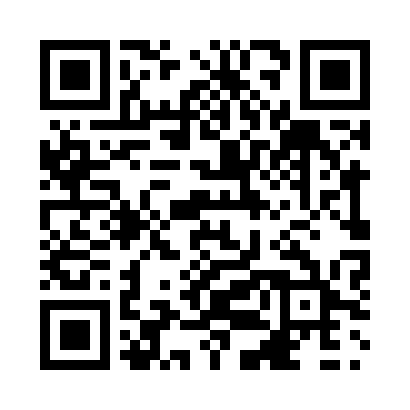 Prayer times for Stonehenge, Saskatchewan, CanadaMon 1 Jul 2024 - Wed 31 Jul 2024High Latitude Method: Angle Based RulePrayer Calculation Method: Islamic Society of North AmericaAsar Calculation Method: HanafiPrayer times provided by https://www.salahtimes.comDateDayFajrSunriseDhuhrAsrMaghribIsha1Mon3:055:021:096:409:1411:112Tue3:065:031:096:409:1411:113Wed3:065:041:096:409:1411:114Thu3:075:051:096:409:1311:115Fri3:075:051:096:409:1311:116Sat3:085:061:096:399:1211:117Sun3:085:071:106:399:1211:118Mon3:095:081:106:399:1111:109Tue3:095:091:106:399:1011:1010Wed3:105:101:106:389:1011:1011Thu3:105:111:106:389:0911:0912Fri3:115:121:106:389:0811:0913Sat3:125:131:106:379:0711:0914Sun3:125:141:106:379:0611:0815Mon3:135:151:116:369:0611:0816Tue3:135:161:116:369:0511:0717Wed3:145:171:116:359:0411:0718Thu3:145:181:116:359:0311:0719Fri3:155:201:116:349:0111:0620Sat3:165:211:116:349:0011:0521Sun3:165:221:116:338:5911:0522Mon3:175:231:116:328:5811:0423Tue3:195:251:116:328:5711:0224Wed3:215:261:116:318:5610:5925Thu3:245:271:116:308:5410:5726Fri3:265:281:116:298:5310:5527Sat3:285:301:116:298:5210:5228Sun3:315:311:116:288:5010:5029Mon3:335:321:116:278:4910:4730Tue3:355:341:116:268:4710:4531Wed3:385:351:116:258:4610:43